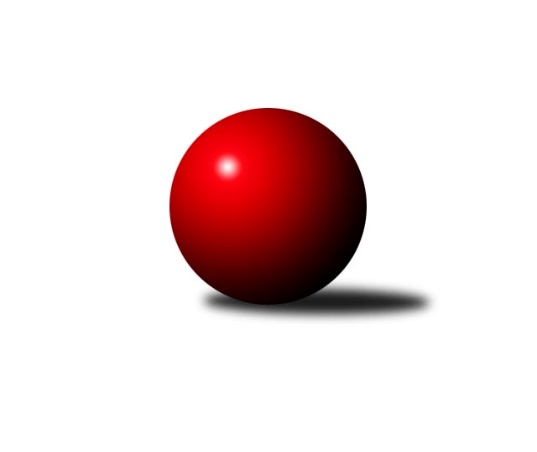 Č.12Ročník 2021/2022	24.5.2024 Jihomoravský KP1 sever 2021/2022Statistika 12. kolaTabulka družstev:		družstvo	záp	výh	rem	proh	skore	sety	průměr	body	plné	dorážka	chyby	1.	KK Orel Telnice	11	10	0	1	68.5 : 19.5 	(91.5 : 40.5)	2600	20	1774	826	27.7	2.	SK Brno Žabovřesky	11	8	1	2	58.5 : 29.5 	(82.0 : 50.0)	2586	17*	1792	794	29.6	3.	TJ Sokol Brno IV	10	8	0	2	53.0 : 27.0 	(75.5 : 44.5)	2496	16	1728	768	34.6	4.	TJ Sokol Husovice D	11	6	0	5	47.0 : 41.0 	(65.5 : 66.5)	2467	12	1737	730	43.4	5.	KK Orel Ivančice	11	5	1	5	39.5 : 48.5 	(58.0 : 74.0)	2422	11	1694	727	46.1	6.	SKK Veverky Brno	11	5	0	6	44.5 : 43.5 	(66.0 : 66.0)	2390	10	1687	703	43.6	7.	KK Mor.Slávia Brno B	11	4	2	5	42.0 : 46.0 	(62.0 : 70.0)	2538	10	1765	773	40.8	8.	KK Mor.Slávia Brno D	11	5	0	6	38.0 : 50.0 	(56.0 : 76.0)	2438	10	1690	748	40.8	9.	SOS Židenice	9	4	1	4	35.0 : 37.0 	(54.5 : 53.5)	2482	9	1723	759	44.7	10.	KK Velen Boskovice	11	3	2	6	42.5 : 45.5 	(69.5 : 62.5)	2440	8	1711	729	52.4	11.	KK Mor.Slávia Brno C	11	4	0	7	30.0 : 58.0 	(51.5 : 80.5)	2406	8	1709	697	52.8	12.	KS Devítka Brno	11	2	1	8	30.0 : 58.0 	(54.0 : 78.0)	2371	5	1667	703	54.4	13.	KK Slovan Rosice C	11	2	0	9	31.5 : 56.5 	(54.0 : 78.0)	2451	4	1723	728	49.9Tabulka doma:		družstvo	záp	výh	rem	proh	skore	sety	průměr	body	maximum	minimum	1.	KK Orel Telnice	6	6	0	0	42.5 : 5.5 	(57.5 : 14.5)	2659	12	2713	2581	2.	TJ Sokol Brno IV	5	5	0	0	32.0 : 8.0 	(41.5 : 18.5)	2545	10	2620	2476	3.	KK Orel Ivančice	5	5	0	0	29.5 : 10.5 	(37.0 : 23.0)	2495	10	2619	2400	4.	SKK Veverky Brno	6	5	0	1	35.0 : 13.0 	(43.0 : 29.0)	2560	10	2628	2487	5.	KK Mor.Slávia Brno B	5	4	1	0	28.0 : 12.0 	(33.0 : 27.0)	2558	9	2638	2453	6.	SK Brno Žabovřesky	6	4	1	1	31.5 : 16.5 	(46.0 : 26.0)	2552	9*	2594	2471	7.	TJ Sokol Husovice D	6	4	0	2	29.0 : 19.0 	(40.0 : 32.0)	2621	8	2665	2565	8.	KK Mor.Slávia Brno C	6	4	0	2	25.5 : 22.5 	(36.5 : 35.5)	2499	8	2545	2435	9.	KK Velen Boskovice	4	3	0	1	22.5 : 9.5 	(29.0 : 19.0)	2368	6	2460	2298	10.	KS Devítka Brno	5	2	1	2	23.0 : 17.0 	(34.0 : 26.0)	2498	5	2543	2441	11.	SOS Židenice	5	2	1	2	20.0 : 20.0 	(29.0 : 31.0)	2467	5	2596	2412	12.	KK Mor.Slávia Brno D	5	2	0	3	17.0 : 23.0 	(26.0 : 34.0)	2513	4	2534	2487	13.	KK Slovan Rosice C	6	1	0	5	17.0 : 31.0 	(30.0 : 42.0)	2517	2	2603	2433Tabulka venku:		družstvo	záp	výh	rem	proh	skore	sety	průměr	body	maximum	minimum	1.	SK Brno Žabovřesky	5	4	0	1	27.0 : 13.0 	(36.0 : 24.0)	2599	8	2693	2519	2.	KK Orel Telnice	5	4	0	1	26.0 : 14.0 	(34.0 : 26.0)	2588	8	2701	2371	3.	TJ Sokol Brno IV	5	3	0	2	21.0 : 19.0 	(34.0 : 26.0)	2484	6	2613	2418	4.	KK Mor.Slávia Brno D	6	3	0	3	21.0 : 27.0 	(30.0 : 42.0)	2448	6	2590	2207	5.	SOS Židenice	4	2	0	2	15.0 : 17.0 	(25.5 : 22.5)	2485	4	2566	2395	6.	TJ Sokol Husovice D	5	2	0	3	18.0 : 22.0 	(25.5 : 34.5)	2436	4	2556	2272	7.	KK Slovan Rosice C	5	1	0	4	14.5 : 25.5 	(24.0 : 36.0)	2434	2	2544	2350	8.	KK Velen Boskovice	7	0	2	5	20.0 : 36.0 	(40.5 : 43.5)	2452	2	2547	2327	9.	KK Mor.Slávia Brno B	6	0	1	5	14.0 : 34.0 	(29.0 : 43.0)	2527	1	2617	2462	10.	KK Orel Ivančice	6	0	1	5	10.0 : 38.0 	(21.0 : 51.0)	2404	1	2503	2316	11.	SKK Veverky Brno	5	0	0	5	9.5 : 30.5 	(23.0 : 37.0)	2356	0	2458	2216	12.	KK Mor.Slávia Brno C	5	0	0	5	4.5 : 35.5 	(15.0 : 45.0)	2410	0	2523	2328	13.	KS Devítka Brno	6	0	0	6	7.0 : 41.0 	(20.0 : 52.0)	2393	0	2630	2183Tabulka podzimní části:		družstvo	záp	výh	rem	proh	skore	sety	průměr	body	doma	venku	1.	KK Orel Telnice	11	10	0	1	68.5 : 19.5 	(91.5 : 40.5)	2600	20 	6 	0 	0 	4 	0 	1	2.	SK Brno Žabovřesky	11	8	1	2	58.5 : 29.5 	(82.0 : 50.0)	2586	17* 	4 	1 	1 	4 	0 	1	3.	TJ Sokol Brno IV	10	8	0	2	53.0 : 27.0 	(75.5 : 44.5)	2496	16 	5 	0 	0 	3 	0 	2	4.	TJ Sokol Husovice D	11	6	0	5	47.0 : 41.0 	(65.5 : 66.5)	2467	12 	4 	0 	2 	2 	0 	3	5.	KK Orel Ivančice	11	5	1	5	39.5 : 48.5 	(58.0 : 74.0)	2422	11 	5 	0 	0 	0 	1 	5	6.	SKK Veverky Brno	11	5	0	6	44.5 : 43.5 	(66.0 : 66.0)	2390	10 	5 	0 	1 	0 	0 	5	7.	KK Mor.Slávia Brno B	11	4	2	5	42.0 : 46.0 	(62.0 : 70.0)	2538	10 	4 	1 	0 	0 	1 	5	8.	KK Mor.Slávia Brno D	11	5	0	6	38.0 : 50.0 	(56.0 : 76.0)	2438	10 	2 	0 	3 	3 	0 	3	9.	SOS Židenice	9	4	1	4	35.0 : 37.0 	(54.5 : 53.5)	2482	9 	2 	1 	2 	2 	0 	2	10.	KK Velen Boskovice	11	3	2	6	42.5 : 45.5 	(69.5 : 62.5)	2440	8 	3 	0 	1 	0 	2 	5	11.	KK Mor.Slávia Brno C	11	4	0	7	30.0 : 58.0 	(51.5 : 80.5)	2406	8 	4 	0 	2 	0 	0 	5	12.	KS Devítka Brno	11	2	1	8	30.0 : 58.0 	(54.0 : 78.0)	2371	5 	2 	1 	2 	0 	0 	6	13.	KK Slovan Rosice C	11	2	0	9	31.5 : 56.5 	(54.0 : 78.0)	2451	4 	1 	0 	5 	1 	0 	4Tabulka jarní části:		družstvo	záp	výh	rem	proh	skore	sety	průměr	body	doma	venku	1.	KS Devítka Brno	0	0	0	0	0.0 : 0.0 	(0.0 : 0.0)	0	0 	0 	0 	0 	0 	0 	0 	2.	SKK Veverky Brno	0	0	0	0	0.0 : 0.0 	(0.0 : 0.0)	0	0 	0 	0 	0 	0 	0 	0 	3.	SOS Židenice	0	0	0	0	0.0 : 0.0 	(0.0 : 0.0)	0	0 	0 	0 	0 	0 	0 	0 	4.	TJ Sokol Brno IV	0	0	0	0	0.0 : 0.0 	(0.0 : 0.0)	0	0 	0 	0 	0 	0 	0 	0 	5.	SK Brno Žabovřesky	0	0	0	0	0.0 : 0.0 	(0.0 : 0.0)	0	0 	0 	0 	0 	0 	0 	0 	6.	KK Orel Ivančice	0	0	0	0	0.0 : 0.0 	(0.0 : 0.0)	0	0 	0 	0 	0 	0 	0 	0 	7.	KK Velen Boskovice	0	0	0	0	0.0 : 0.0 	(0.0 : 0.0)	0	0 	0 	0 	0 	0 	0 	0 	8.	KK Slovan Rosice C	0	0	0	0	0.0 : 0.0 	(0.0 : 0.0)	0	0 	0 	0 	0 	0 	0 	0 	9.	KK Orel Telnice	0	0	0	0	0.0 : 0.0 	(0.0 : 0.0)	0	0 	0 	0 	0 	0 	0 	0 	10.	TJ Sokol Husovice D	0	0	0	0	0.0 : 0.0 	(0.0 : 0.0)	0	0 	0 	0 	0 	0 	0 	0 	11.	KK Mor.Slávia Brno C	0	0	0	0	0.0 : 0.0 	(0.0 : 0.0)	0	0 	0 	0 	0 	0 	0 	0 	12.	KK Mor.Slávia Brno D	0	0	0	0	0.0 : 0.0 	(0.0 : 0.0)	0	0 	0 	0 	0 	0 	0 	0 	13.	KK Mor.Slávia Brno B	0	0	0	0	0.0 : 0.0 	(0.0 : 0.0)	0	0 	0 	0 	0 	0 	0 	0 Zisk bodů pro družstvo:		jméno hráče	družstvo	body	zápasy	v %	dílčí body	sety	v %	1.	Jiří Šimeček 	KK Orel Telnice 	9	/	9	(100%)	15	/	18	(83%)	2.	Petr Večeřa 	SKK Veverky Brno 	9	/	11	(82%)	14	/	22	(64%)	3.	Petr Žažo 	KK Mor.Slávia Brno C 	8.5	/	11	(77%)	16	/	22	(73%)	4.	Ondřej Němec 	KK Mor.Slávia Brno B 	8	/	8	(100%)	15	/	16	(94%)	5.	Richard Coufal 	SK Brno Žabovřesky  	8	/	9	(89%)	17	/	18	(94%)	6.	Marek Rozsíval 	TJ Sokol Brno IV 	8	/	9	(89%)	17	/	18	(94%)	7.	Pavel Dvořák 	KK Orel Telnice 	8	/	9	(89%)	16	/	18	(89%)	8.	Ivo Hostinský 	KK Mor.Slávia Brno B 	8	/	11	(73%)	12	/	22	(55%)	9.	Mirek Mikáč 	KK Orel Telnice 	7	/	8	(88%)	13	/	16	(81%)	10.	Jiří Rauschgold 	TJ Sokol Husovice D 	7	/	9	(78%)	9.5	/	18	(53%)	11.	Antonín Pitner 	KK Velen Boskovice  	7	/	10	(70%)	14	/	20	(70%)	12.	Oldřich Kopal 	KS Devítka Brno 	7	/	11	(64%)	14.5	/	22	(66%)	13.	Tomáš Rak 	SKK Veverky Brno 	6.5	/	9	(72%)	11	/	18	(61%)	14.	Josef Král 	KK Orel Telnice 	6.5	/	9	(72%)	11	/	18	(61%)	15.	Jiří Krev 	SOS Židenice 	6	/	7	(86%)	10.5	/	14	(75%)	16.	Martin Maša 	KK Orel Ivančice 	6	/	8	(75%)	12	/	16	(75%)	17.	František Hrazdíra 	KK Orel Telnice 	6	/	8	(75%)	11.5	/	16	(72%)	18.	Lukáš Chadim 	TJ Sokol Brno IV 	6	/	8	(75%)	11	/	16	(69%)	19.	Milan Hepnárek 	SK Brno Žabovřesky  	6	/	8	(75%)	10	/	16	(63%)	20.	Jana Fialová 	KK Velen Boskovice  	6	/	9	(67%)	13	/	18	(72%)	21.	Milan Mikáč 	KK Orel Telnice 	6	/	9	(67%)	12	/	18	(67%)	22.	Oldřich Šikula 	SK Brno Žabovřesky  	6	/	9	(67%)	12	/	18	(67%)	23.	Miroslav Vítek 	TJ Sokol Brno IV 	6	/	9	(67%)	12	/	18	(67%)	24.	Eduard Ostřížek 	SK Brno Žabovřesky  	5.5	/	9	(61%)	11	/	18	(61%)	25.	František Ševčík 	KK Velen Boskovice  	5.5	/	11	(50%)	11.5	/	22	(52%)	26.	Jaromíra Čáslavská 	SKK Veverky Brno 	5	/	5	(100%)	6	/	10	(60%)	27.	Jan Svoboda 	KK Orel Ivančice 	5	/	7	(71%)	10	/	14	(71%)	28.	Petr Kremláček 	KK Orel Ivančice 	5	/	7	(71%)	9	/	14	(64%)	29.	Jan Veselovský 	TJ Sokol Husovice D 	5	/	8	(63%)	10.5	/	16	(66%)	30.	Petr Papoušek 	KK Velen Boskovice  	5	/	8	(63%)	10.5	/	16	(66%)	31.	Roman Janderka 	KK Mor.Slávia Brno D 	5	/	8	(63%)	9.5	/	16	(59%)	32.	Radim Kozumplík 	TJ Sokol Husovice D 	5	/	8	(63%)	8	/	16	(50%)	33.	Ladislav Majer 	SOS Židenice 	5	/	9	(56%)	10.5	/	18	(58%)	34.	Petr Kouřil 	SK Brno Žabovřesky  	5	/	9	(56%)	10	/	18	(56%)	35.	Alfréd Peřina 	KK Slovan Rosice C 	5	/	9	(56%)	9.5	/	18	(53%)	36.	František Kramář 	KK Mor.Slávia Brno D 	5	/	10	(50%)	9	/	20	(45%)	37.	Igor Sedlák 	TJ Sokol Husovice D 	5	/	11	(45%)	14	/	22	(64%)	38.	Miroslav Oujezdský 	KK Mor.Slávia Brno C 	5	/	11	(45%)	12	/	22	(55%)	39.	Jaroslav Sedlář 	KS Devítka Brno 	5	/	11	(45%)	11	/	22	(50%)	40.	Dalibor Lang 	KK Mor.Slávia Brno B 	5	/	11	(45%)	10	/	22	(45%)	41.	Petr Lang 	KK Mor.Slávia Brno B 	5	/	11	(45%)	9.5	/	22	(43%)	42.	Magda Winterová 	KK Slovan Rosice C 	4.5	/	6	(75%)	9	/	12	(75%)	43.	Vladimír Veselý 	SKK Veverky Brno 	4	/	5	(80%)	7	/	10	(70%)	44.	Michaela Šimková 	KK Mor.Slávia Brno D 	4	/	5	(80%)	7	/	10	(70%)	45.	Soňa Lahodová 	SOS Židenice 	4	/	5	(80%)	6	/	10	(60%)	46.	Zdenek Pokorný 	KK Orel Telnice 	4	/	6	(67%)	7	/	12	(58%)	47.	Petr Michálek 	KK Velen Boskovice  	4	/	6	(67%)	7	/	12	(58%)	48.	Pavel Mecerod 	KK Slovan Rosice C 	4	/	6	(67%)	5	/	12	(42%)	49.	Pavel Suchan 	SOS Židenice 	4	/	7	(57%)	7	/	14	(50%)	50.	Jana Pavlů 	SKK Veverky Brno 	4	/	8	(50%)	10	/	16	(63%)	51.	Radoslav Rozsíval 	TJ Sokol Brno IV 	4	/	8	(50%)	9	/	16	(56%)	52.	Petr Chovanec 	TJ Sokol Husovice D 	4	/	8	(50%)	6.5	/	16	(41%)	53.	Petr Woller 	SOS Židenice 	4	/	9	(44%)	8.5	/	18	(47%)	54.	Martin Zubatý 	SKK Veverky Brno 	4	/	10	(40%)	11	/	20	(55%)	55.	Jaromír Klika 	KK Orel Ivančice 	4	/	10	(40%)	8	/	20	(40%)	56.	Veronika Semmler 	KK Mor.Slávia Brno B 	4	/	11	(36%)	9.5	/	22	(43%)	57.	Tereza Nová 	KK Mor.Slávia Brno D 	4	/	11	(36%)	9	/	22	(41%)	58.	Petr Trusina 	TJ Sokol Husovice D 	4	/	11	(36%)	7	/	22	(32%)	59.	Petr Berka 	TJ Sokol Brno IV 	3	/	4	(75%)	5	/	8	(63%)	60.	Vojtěch Šmarda 	KK Orel Ivančice 	3	/	5	(60%)	7	/	10	(70%)	61.	Ivana Majerová 	SOS Židenice 	3	/	6	(50%)	6	/	12	(50%)	62.	Kamil Ondroušek 	KK Slovan Rosice C 	3	/	7	(43%)	6	/	14	(43%)	63.	Vladimír Vondráček 	SK Brno Žabovřesky  	3	/	8	(38%)	8	/	16	(50%)	64.	Jiří Černohlávek 	KS Devítka Brno 	3	/	8	(38%)	7	/	16	(44%)	65.	Alena Bružová 	KK Slovan Rosice C 	3	/	9	(33%)	5	/	18	(28%)	66.	Radka Šindelářová 	KK Mor.Slávia Brno D 	3	/	10	(30%)	8.5	/	20	(43%)	67.	Stanislav Barva 	KS Devítka Brno 	3	/	10	(30%)	6.5	/	20	(33%)	68.	Jan Bernatík 	KK Mor.Slávia Brno B 	3	/	11	(27%)	5	/	22	(23%)	69.	Petr Vyhnalík 	KK Slovan Rosice C 	2	/	2	(100%)	3	/	4	(75%)	70.	Štěpán Maša 	KK Orel Ivančice 	2	/	3	(67%)	5	/	6	(83%)	71.	Tomáš Peřina 	TJ Sokol Husovice D 	2	/	3	(67%)	4	/	6	(67%)	72.	Lenka Indrová 	KK Mor.Slávia Brno C 	2	/	3	(67%)	3	/	6	(50%)	73.	Lukáš Lehocký 	TJ Sokol Husovice D 	2	/	3	(67%)	2	/	6	(33%)	74.	Vladimír Malý 	KK Slovan Rosice C 	2	/	4	(50%)	5	/	8	(63%)	75.	Petr Juránek 	KS Devítka Brno 	2	/	4	(50%)	4	/	8	(50%)	76.	Zdeněk Holoubek 	TJ Sokol Brno IV 	2	/	4	(50%)	4	/	8	(50%)	77.	Radek Stříž 	KK Velen Boskovice  	2	/	4	(50%)	4	/	8	(50%)	78.	Petra Rejchrtová 	KK Mor.Slávia Brno D 	2	/	4	(50%)	3.5	/	8	(44%)	79.	Ivo Mareček 	KK Velen Boskovice  	2	/	5	(40%)	3	/	10	(30%)	80.	Jiří Kisling 	KK Mor.Slávia Brno D 	2	/	6	(33%)	4	/	12	(33%)	81.	Petr Ševčík 	KK Velen Boskovice  	2	/	6	(33%)	3	/	12	(25%)	82.	Jiří Dvořák 	KK Orel Telnice 	2	/	8	(25%)	6	/	16	(38%)	83.	Ondřej Peterka 	KK Orel Ivančice 	2	/	9	(22%)	2	/	18	(11%)	84.	Filip Žažo 	KK Mor.Slávia Brno C 	2	/	10	(20%)	6	/	20	(30%)	85.	Josef Polák 	KK Mor.Slávia Brno C 	2	/	11	(18%)	5.5	/	22	(25%)	86.	Zdeněk Žižlavský 	KK Mor.Slávia Brno C 	1.5	/	10	(15%)	4	/	20	(20%)	87.	Jiří Bělohlávek 	KK Mor.Slávia Brno D 	1	/	1	(100%)	2	/	2	(100%)	88.	Jaroslav Komárek 	TJ Sokol Brno IV 	1	/	1	(100%)	1	/	2	(50%)	89.	Cyril Vaško 	KS Devítka Brno 	1	/	2	(50%)	2	/	4	(50%)	90.	Karel Gabrhel 	TJ Sokol Husovice D 	1	/	2	(50%)	2	/	4	(50%)	91.	Zdeněk Kouřil 	SK Brno Žabovřesky  	1	/	2	(50%)	2	/	4	(50%)	92.	Jiří Martínek 	KS Devítka Brno 	1	/	2	(50%)	1	/	4	(25%)	93.	Marika Celbrová 	KK Mor.Slávia Brno C 	1	/	3	(33%)	2	/	6	(33%)	94.	Martin Večerka 	KK Mor.Slávia Brno D 	1	/	3	(33%)	2	/	6	(33%)	95.	Martin Doležal 	SKK Veverky Brno 	1	/	4	(25%)	2	/	8	(25%)	96.	Radek Hnilička 	SKK Veverky Brno 	1	/	4	(25%)	2	/	8	(25%)	97.	Petr Vaňura 	KK Slovan Rosice C 	1	/	5	(20%)	3	/	10	(30%)	98.	Štěpán Kalas 	KK Mor.Slávia Brno D 	1	/	5	(20%)	1.5	/	10	(15%)	99.	Věra Matevová 	SOS Židenice 	1	/	6	(17%)	5	/	12	(42%)	100.	Milan Čech 	KK Slovan Rosice C 	1	/	6	(17%)	3	/	12	(25%)	101.	Jan Tichák 	KK Slovan Rosice C 	1	/	6	(17%)	1.5	/	12	(13%)	102.	Jaroslav Sláma 	KS Devítka Brno 	1	/	7	(14%)	4	/	14	(29%)	103.	Lucie Kulendíková 	KS Devítka Brno 	1	/	9	(11%)	4	/	18	(22%)	104.	Zdeněk Ondráček 	KK Mor.Slávia Brno C 	1	/	9	(11%)	3	/	18	(17%)	105.	Jan Pípal 	KK Orel Ivančice 	0.5	/	3	(17%)	1	/	6	(17%)	106.	Robert Pacal 	TJ Sokol Husovice D 	0	/	1	(0%)	1	/	2	(50%)	107.	Adam Šoltés 	KK Slovan Rosice C 	0	/	1	(0%)	1	/	2	(50%)	108.	Radim Švihálek 	KK Slovan Rosice C 	0	/	1	(0%)	1	/	2	(50%)	109.	Josef Tesař 	KK Slovan Rosice C 	0	/	1	(0%)	1	/	2	(50%)	110.	Josef Němeček 	KK Mor.Slávia Brno C 	0	/	1	(0%)	1	/	2	(50%)	111.	Martin Staněk 	KS Devítka Brno 	0	/	1	(0%)	0	/	2	(0%)	112.	Markéta Hrdličková 	KK Slovan Rosice C 	0	/	1	(0%)	0	/	2	(0%)	113.	Libuše Janková 	TJ Sokol Brno IV 	0	/	1	(0%)	0	/	2	(0%)	114.	Vítězslav Kopal 	KS Devítka Brno 	0	/	1	(0%)	0	/	2	(0%)	115.	Milan Sklenák 	KK Mor.Slávia Brno D 	0	/	1	(0%)	0	/	2	(0%)	116.	David Raška 	SKK Veverky Brno 	0	/	1	(0%)	0	/	2	(0%)	117.	Karel Krajina 	SKK Veverky Brno 	0	/	1	(0%)	0	/	2	(0%)	118.	Zdeněk Mrkvica 	KK Orel Ivančice 	0	/	2	(0%)	2	/	4	(50%)	119.	Jaromír Zukal 	KK Velen Boskovice  	0	/	2	(0%)	1	/	4	(25%)	120.	Renata Binková 	SOS Židenice 	0	/	2	(0%)	1	/	4	(25%)	121.	Alois Látal 	KK Velen Boskovice  	0	/	2	(0%)	1	/	4	(25%)	122.	Milan Kučera 	KK Mor.Slávia Brno B 	0	/	2	(0%)	0	/	4	(0%)	123.	Rudolf Zouhar 	TJ Sokol Brno IV 	0	/	3	(0%)	2	/	6	(33%)	124.	Adam Eliáš 	KK Orel Ivančice 	0	/	3	(0%)	1	/	6	(17%)	125.	Ondřej Šipl 	KK Orel Ivančice 	0	/	3	(0%)	1	/	6	(17%)	126.	František Uher 	SKK Veverky Brno 	0	/	4	(0%)	2	/	8	(25%)	127.	Lubomír Böhm 	SKK Veverky Brno 	0	/	4	(0%)	1	/	8	(13%)	128.	Radka Rosendorfová 	TJ Sokol Brno IV 	0	/	5	(0%)	1	/	10	(10%)Průměry na kuželnách:		kuželna	průměr	plné	dorážka	chyby	výkon na hráče	1.	Telnice, 1-2	2552	1754	798	40.6	(425.5)	2.	TJ Sokol Husovice, 1-4	2537	1766	770	47.3	(422.9)	3.	KK Slovan Rosice, 1-4	2535	1755	780	45.8	(422.6)	4.	KK MS Brno, 1-4	2510	1744	766	42.4	(418.5)	5.	Brno Veveří, 1-2	2506	1732	774	32.2	(417.8)	6.	Žabovřesky, 1-2	2481	1727	753	44.4	(413.6)	7.	KK Orel Ivančice, 1-4	2465	1734	731	53.1	(410.8)	8.	TJ Sokol Brno IV, 1-4	2437	1700	737	46.6	(406.3)	9.	Boskovice, 1-2	2342	1642	699	47.3	(390.4)Nejlepší výkony na kuželnách:Telnice, 1-2KK Orel Telnice	2713	10. kolo	František Hrazdíra 	KK Orel Telnice	505	10. koloKK Orel Telnice	2706	8. kolo	Milan Mikáč 	KK Orel Telnice	482	1. koloKK Orel Telnice	2679	1. kolo	Mirek Mikáč 	KK Orel Telnice	482	1. koloKK Orel Telnice	2659	12. kolo	František Hrazdíra 	KK Orel Telnice	477	8. koloKK Orel Telnice	2616	5. kolo	Pavel Dvořák 	KK Orel Telnice	475	5. koloKK Orel Telnice	2581	3. kolo	Pavel Dvořák 	KK Orel Telnice	472	8. koloSK Brno Žabovřesky 	2519	5. kolo	Marek Rozsíval 	TJ Sokol Brno IV	464	3. koloKK Mor.Slávia Brno B	2502	1. kolo	Pavel Dvořák 	KK Orel Telnice	463	12. koloTJ Sokol Brno IV	2455	3. kolo	Pavel Dvořák 	KK Orel Telnice	461	10. koloKS Devítka Brno	2422	12. kolo	Pavel Dvořák 	KK Orel Telnice	458	1. koloTJ Sokol Husovice, 1-4SK Brno Žabovřesky 	2693	7. kolo	Jiří Rauschgold 	TJ Sokol Husovice D	501	7. koloTJ Sokol Husovice D	2665	1. kolo	Petr Trusina 	TJ Sokol Husovice D	482	9. koloTJ Sokol Husovice D	2664	3. kolo	Ondřej Němec 	KK Mor.Slávia Brno B	481	3. koloKK Orel Telnice	2657	9. kolo	Radim Kozumplík 	TJ Sokol Husovice D	481	1. koloTJ Sokol Husovice D	2641	9. kolo	Oldřich Kopal 	KS Devítka Brno	479	11. koloKS Devítka Brno	2630	1. kolo	Ladislav Majer 	SOS Židenice	477	5. koloKK Mor.Slávia Brno B	2617	3. kolo	Petr Trusina 	TJ Sokol Husovice D	476	1. koloTJ Sokol Husovice D	2612	7. kolo	Jiří Rauschgold 	TJ Sokol Husovice D	474	5. koloTJ Sokol Husovice D	2580	12. kolo	Oldřich Kopal 	KS Devítka Brno	473	1. koloTJ Sokol Husovice D	2565	5. kolo	Oldřich Kopal 	KS Devítka Brno	471	2. koloKK Slovan Rosice, 1-4KK Orel Telnice	2701	4. kolo	Oldřich Šikula 	SK Brno Žabovřesky 	481	2. koloKK Slovan Rosice C	2603	4. kolo	Jiří Dvořák 	KK Orel Telnice	480	4. koloSK Brno Žabovřesky 	2571	2. kolo	Magda Winterová 	KK Slovan Rosice C	478	2. koloSOS Židenice	2566	10. kolo	Zdenek Pokorný 	KK Orel Telnice	460	4. koloTJ Sokol Husovice D	2556	6. kolo	Jiří Šimeček 	KK Orel Telnice	460	4. koloKK Slovan Rosice C	2552	6. kolo	Josef Král 	KK Orel Telnice	455	4. koloKK Slovan Rosice C	2525	12. kolo	Kamil Ondroušek 	KK Slovan Rosice C	454	4. koloKK Slovan Rosice C	2507	2. kolo	Alena Bružová 	KK Slovan Rosice C	453	4. koloKK Mor.Slávia Brno D	2499	8. kolo	Alena Bružová 	KK Slovan Rosice C	451	6. koloKK Slovan Rosice C	2484	8. kolo	Pavel Mecerod 	KK Slovan Rosice C	451	6. koloKK MS Brno, 1-4KK Orel Telnice	2649	11. kolo	Marek Rozsíval 	TJ Sokol Brno IV	484	7. koloKK Mor.Slávia Brno B	2638	2. kolo	Miroslav Vítek 	TJ Sokol Brno IV	481	7. koloKK Mor.Slávia Brno B	2613	9. kolo	Veronika Semmler 	KK Mor.Slávia Brno B	479	2. koloTJ Sokol Brno IV	2613	7. kolo	Petr Žažo 	KK Mor.Slávia Brno C	475	2. koloKK Mor.Slávia Brno B	2610	11. kolo	Tereza Nová 	KK Mor.Slávia Brno D	473	11. koloKK Mor.Slávia Brno D	2590	12. kolo	Radim Kozumplík 	TJ Sokol Husovice D	468	10. koloSK Brno Žabovřesky 	2582	9. kolo	Veronika Semmler 	KK Mor.Slávia Brno B	468	5. koloKK Velen Boskovice 	2547	9. kolo	Martin Maša 	KK Orel Ivančice	467	4. koloKK Mor.Slávia Brno C	2545	1. kolo	Petr Večeřa 	SKK Veverky Brno	466	7. koloKK Slovan Rosice C	2544	11. kolo	Petr Papoušek 	KK Velen Boskovice 	463	9. koloBrno Veveří, 1-2SKK Veverky Brno	2628	8. kolo	Petr Večeřa 	SKK Veverky Brno	472	8. koloSKK Veverky Brno	2569	12. kolo	Petr Večeřa 	SKK Veverky Brno	459	3. koloSKK Veverky Brno	2569	3. kolo	Jana Pavlů 	SKK Veverky Brno	457	8. koloKK Orel Telnice	2563	6. kolo	Petr Večeřa 	SKK Veverky Brno	456	6. koloSKK Veverky Brno	2554	10. kolo	Martin Zubatý 	SKK Veverky Brno	455	12. koloSKK Veverky Brno	2550	6. kolo	Pavel Dvořák 	KK Orel Telnice	448	6. koloSKK Veverky Brno	2487	1. kolo	Tomáš Rak 	SKK Veverky Brno	447	3. koloTJ Sokol Husovice D	2463	8. kolo	Petr Večeřa 	SKK Veverky Brno	446	1. koloKK Mor.Slávia Brno D	2458	10. kolo	Tomáš Rak 	SKK Veverky Brno	444	1. koloSOS Židenice	2425	12. kolo	Petr Večeřa 	SKK Veverky Brno	443	10. koloŽabovřesky, 1-2SK Brno Žabovřesky 	2628	11. kolo	Richard Coufal 	SK Brno Žabovřesky 	477	10. koloSOS Židenice	2596	11. kolo	Oldřich Šikula 	SK Brno Žabovřesky 	472	10. koloSK Brno Žabovřesky 	2594	4. kolo	Ladislav Majer 	SOS Židenice	470	11. koloSK Brno Žabovřesky 	2574	12. kolo	Oldřich Šikula 	SK Brno Žabovřesky 	465	11. koloSK Brno Žabovřesky 	2569	10. kolo	Milan Hepnárek 	SK Brno Žabovřesky 	464	4. koloKK Mor.Slávia Brno B	2562	12. kolo	Richard Coufal 	SK Brno Žabovřesky 	462	11. koloTJ Sokol Brno IV	2526	9. kolo	Richard Coufal 	SK Brno Žabovřesky 	459	12. koloSOS Židenice	2522	9. kolo	Milan Hepnárek 	SK Brno Žabovřesky 	459	11. koloSOS Židenice	2482	7. kolo	Jiří Krev 	SOS Židenice	458	8. koloKK Mor.Slávia Brno D	2482	4. kolo	Antonín Pitner 	KK Velen Boskovice 	456	8. koloKK Orel Ivančice, 1-4KK Orel Ivančice	2619	5. kolo	Jan Svoboda 	KK Orel Ivančice	483	5. koloKK Orel Ivančice	2541	1. kolo	František Ševčík 	KK Velen Boskovice 	471	5. koloKK Velen Boskovice 	2530	5. kolo	Martin Maša 	KK Orel Ivančice	470	9. koloSOS Židenice	2499	3. kolo	Soňa Lahodová 	SOS Židenice	461	3. koloKK Orel Ivančice	2484	11. kolo	Petr Papoušek 	KK Velen Boskovice 	460	5. koloKK Orel Ivančice	2458	3. kolo	Martin Maša 	KK Orel Ivančice	459	5. koloKK Mor.Slávia Brno D	2454	1. kolo	Jan Svoboda 	KK Orel Ivančice	451	1. koloKK Orel Ivančice	2431	9. kolo	Miroslav Oujezdský 	KK Mor.Slávia Brno C	450	11. koloKK Mor.Slávia Brno C	2422	11. kolo	Petr Večeřa 	SKK Veverky Brno	445	9. koloKK Orel Ivančice	2400	7. kolo	Tomáš Rak 	SKK Veverky Brno	443	9. koloTJ Sokol Brno IV, 1-4TJ Sokol Brno IV	2620	4. kolo	Marek Rozsíval 	TJ Sokol Brno IV	483	10. koloTJ Sokol Brno IV	2552	10. kolo	Marek Rozsíval 	TJ Sokol Brno IV	475	4. koloTJ Sokol Brno IV	2541	2. kolo	Miroslav Vítek 	TJ Sokol Brno IV	461	4. koloTJ Sokol Brno IV	2536	8. kolo	Marek Rozsíval 	TJ Sokol Brno IV	460	2. koloKK Mor.Slávia Brno B	2512	10. kolo	Ondřej Němec 	KK Mor.Slávia Brno B	459	10. koloTJ Sokol Brno IV	2476	6. kolo	Petr Berka 	TJ Sokol Brno IV	448	4. koloKK Mor.Slávia Brno C	2328	4. kolo	Zdeněk Holoubek 	TJ Sokol Brno IV	448	8. koloKK Orel Ivančice	2316	6. kolo	Miroslav Vítek 	TJ Sokol Brno IV	446	10. koloSKK Veverky Brno	2314	2. kolo	Marek Rozsíval 	TJ Sokol Brno IV	444	6. koloKS Devítka Brno	2183	8. kolo	Lukáš Chadim 	TJ Sokol Brno IV	444	2. koloBoskovice, 1-2KK Velen Boskovice 	2460	2. kolo	Marek Rozsíval 	TJ Sokol Brno IV	443	11. koloTJ Sokol Brno IV	2418	11. kolo	Petr Michálek 	KK Velen Boskovice 	428	2. koloKK Velen Boskovice 	2372	11. kolo	Jana Fialová 	KK Velen Boskovice 	424	2. koloKK Orel Telnice	2371	2. kolo	Petr Michálek 	KK Velen Boskovice 	423	11. koloKK Velen Boskovice 	2340	6. kolo	Petr Ševčík 	KK Velen Boskovice 	420	2. koloKK Velen Boskovice 	2298	4. kolo	Antonín Pitner 	KK Velen Boskovice 	420	4. koloTJ Sokol Husovice D	2272	4. kolo	Antonín Pitner 	KK Velen Boskovice 	414	2. koloKK Mor.Slávia Brno D	2207	6. kolo	Pavel Dvořák 	KK Orel Telnice	413	2. kolo		. kolo	Radek Stříž 	KK Velen Boskovice 	413	11. kolo		. kolo	František Ševčík 	KK Velen Boskovice 	412	2. koloČetnost výsledků:	8.0 : 0.0	3x	7.0 : 1.0	16x	6.5 : 1.5	2x	6.0 : 2.0	18x	5.5 : 2.5	1x	5.0 : 3.0	6x	4.5 : 3.5	1x	4.0 : 4.0	4x	3.5 : 4.5	1x	3.0 : 5.0	5x	2.5 : 5.5	1x	2.0 : 6.0	10x	1.0 : 7.0	3x	0.0 : 8.0	1x